PRESTACIÓN POR CESE DE ACTIVIDAD DE LOS AUTÓNOMOS.BENEFICIARIOSAquellos autónomos que hayan visto especialmente afectada su actividad por las medidas adoptadas por el COVID-19.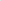 Podrán solicitar esta prestación extraordinaria cualquier trabajador autónomo (Persona física, Socio de Sociedad, Administradores, Socio de cooperativa, Socio de comunidad de bienes, familiar colaborador, …)REQUISITOS PARA TENER DERECHO A LA PRESTACIÓNEstar afiliado y en alta en la Seguridad Social a la fecha de la declaración del estado de alarmaNo es preciso tener la cobertura por cese de actividad de trabajador autónomo (por tanto, aunque tenga tarifa plana o bonificación, también tendrán derecho a la presente prestación)No es preciso que el trabajador autónomo se dé de baja de su actividad (Modelo 036 0 037)No es preciso que el trabajador autónomo se dé de baja en TGSSEncontrarse al corriente en sus obligaciones con la Seguridad Social (de no estarlo, se le realizará la invitación al Pago)Podrá solicitarla todo autónomo cuya actividad se haya visto suspendida con motivo del Real Decreto 346/2020 0 haya visto reducida su facturación en un 75%Si se tienen trabajadores a cargo y los mismos no se dan de baja en la TGSS ni tampoco dan de baja la actividad, no es obligatorio realizar un ERTE para que pueda acogerse a la prestación extraordinariaNo se exige carencia mínima para tener acceso a dicha prestación extraordinaria¿EN QUÉ CONSISTE LA PRESTACIÓN?La prestación consistirá en el 70% de la base reguladora. Si no se tuviera carencia, para el cálculo de la prestación a percibir, se tendrá en cuenta la base de cotización mínima (944,35€)La duración de la prestación es de 1 mes prorrogable hasta el fin del estado de alarma.PLAZOS DE PRESENTACIÓNSolicitud de la prestación extraordinaria por ser una de las actividades recogidas en el RD: Los trabajadores autónomos podrán presentar sus solicitudes a partir de hoy (19/03).Solicitudes de la prestación extraordinaria por reducción de los ingresos del 75%: Los trabajadores autónomos podrán presentar sus solicitudes a partir del 15 de abril (transcurrido 1 mes desde la declaración del estado de alarma).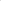 ¿CÓMO SE ACCEDE ALA PRESTACIÓN?Presentando el expediente y solicitud que encontrará disponible en la Mutua de Accidentes de Trabajo a la que pertenezca el Autónomo,